Ҡарар                                                                          решениеО внесении изменений и дополнений в Устав сельского поселения  муниципального района       Республики БашкортостанСовет сельского поселения  муниципального района  Республики Башкортостан решил:1. Внести изменения и дополнения в Устав сельского поселения  муниципального района  Республики Башкортостан, изложив его в новой редакции согласно приложению к настоящему решению.2.Настоящее решение вступает в силу со дня официального обнародования, за исключением частей 1, 2 статьи 44 приложения к настоящему решению, вступающих в силу с 1 января 2014 года. 3.Настоящее решение обнародовать на информационном стенде в  здании Администрации сельского поселения   муниципального района  расположенном по адресу:  с. Кашкалаши, ул.Советская, д. 56.4. Контроль за исполнением настоящего решения возложить на Комиссию Совета сельского поселения   муниципального района  Республики Башкортостан  по соблюдению Регламента Совета, статусу и этике депутата.Глава сельского поселенияКашкалашинский  сельсоветмуниципального районаРеспублики Башкортостан                                     Б.И. Бикмеевс. Кашкалаши25 ноября № 19-171Башkортостан РеспубликаһыРеспублика БашкортостанБлаговар районы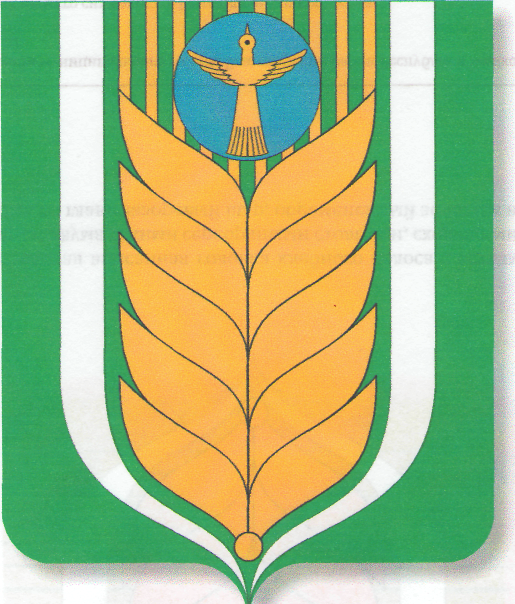 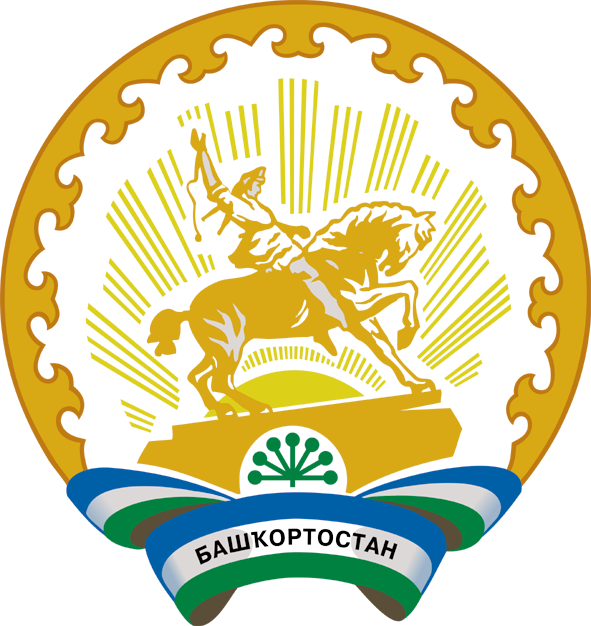 муниципаль районыныңҠашкалаша ауыл советыауыл биләмәһесоветы452747, Ҡашкалаша ауылы,Совет урамы, 56Тел. 8(34747)2-84-38 факс 2-84-90kashkalsp_blag@mail.ruСоветсельского поселения муниципального района452747, село Кашкалаши,ул.Советская, 56Тел. 8(34747)2-84-38 факс 2-84-90kashkalsp_blag@mail.ru